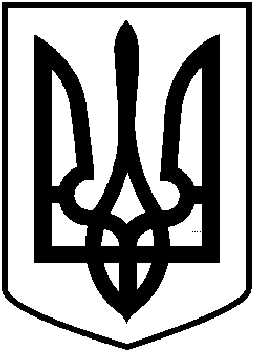 У К Р А Ї Н АЧОРТКІВСЬКА    МІСЬКА    РАДАВИКОНАВЧИЙ КОМІТЕТР І Ш Е Н Н Я (проект)від 14 травня 2019 року 					№    Про надання дозволуКП «Чортків дім» назарахування коштівНа підставі листа начальника комунального підприємства «Чортків Дім» Олійник Г.В. від 02.05.2019 № 104 та представлених матеріалів, керуючись пп.1 п.“а” ст.30, ст.52, ч.6 ст.59 Закону України «Про місцеве самоврядування в Україні»,  виконавчий комітет міської радиВИРІШИВ:1.Надати дозвіл комунальному підприємству «Чортків Дім» на зарахування коштів, витрачених мешканцем кв.1 будинку № 72 по вул. Незалежності на заміну вікна в під’їзді в рахунок квартирної плати у сумі 2795,00 грн.2.Відповідальність за виконання даного рішення покласти на начальника комунального підприємства «Чортків дім» Олійник Галину Василівну.3.Копію рішення направити в комунальне підприємство «Чортків Дім» та відділ житлово-комунального господарства, благоустрою та інфраструктури  міської ради.4.Контроль за виконанням даного рішення покласти на заступника міського голови з питань діяльності виконавчих органів міської ради Недокуса О.З.Міський голова							Володимир ШМАТЬКОО.З. НедокусВ. Ю. ВоціховськийА. С. Ніскіна-Коробій